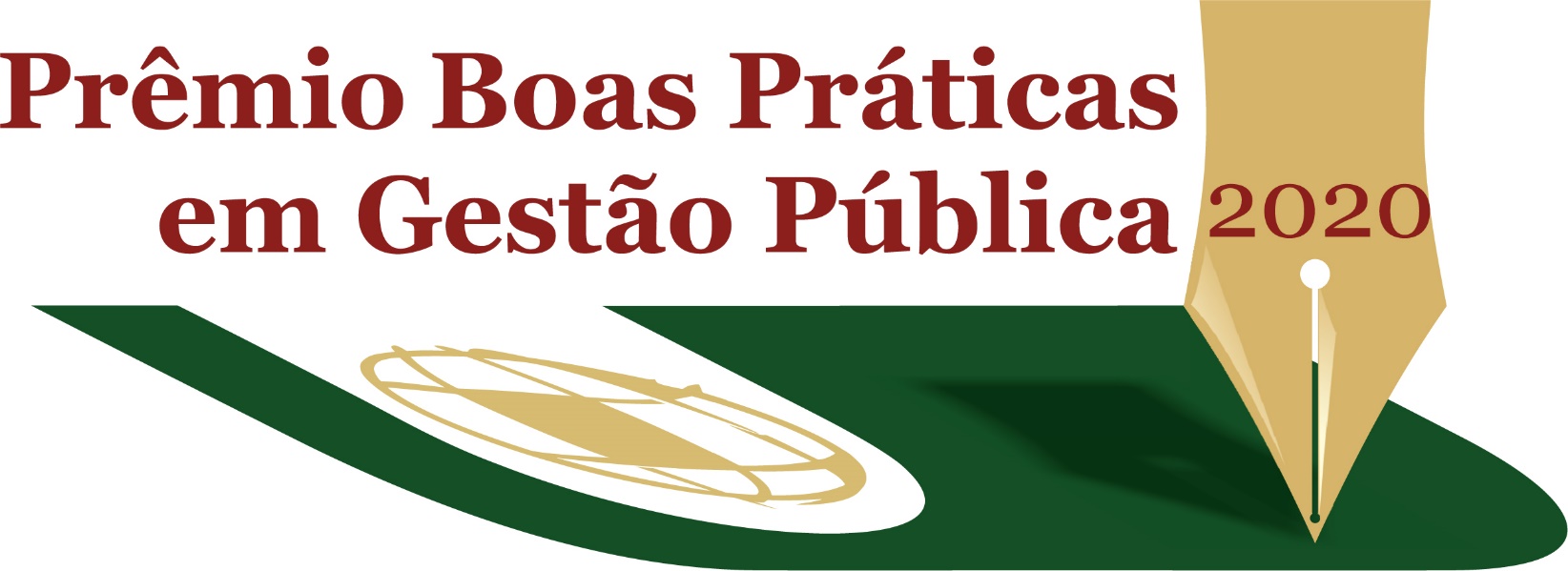 MODELO DO FORMULÁRIO DE SUBMISSÃO DE PRÁTICASDados de IdentificaçãoTítulo da prática: 
Organização (ou profissional autônomo) responsável pela prática: 
Website da organização:
CNPJ da organização ou CPF (no caso de profissional autônomo): 
Nomes das demais instituições envolvidas com a prática:
Categoria: 
Modalidade: 
Responsável principal pela prática:
- Nome:
- CPF:
- E-mail:
- Telefone:
Nomes dos demais autores da prática:
Dados da PráticaResumo:Obs.: Descreva resumidamente a situação-problema que motivou a prática, seus objetivos, os públicos envolvidos e os principais resultados alcançados (máximo 1500 caracteres). Este texto de resumo será usado nos materiais de divulgação do prêmio.
Caracterização da prática:Obs.: Elabore um texto-síntese (5.000 a 7.000 caracteres, com espaço) que contemple, por tópicos, cada um dos seguintes aspectos: 1. Situação-problema, oportunidade ou demanda que motivou o desenvolvimento da prática; 2. Objetivos (o que a prática pretendia ou pretende alcançar); 3. Estrutura (áreas envolvidas, linhas de ação e articulação entre elas); 4. Estratégia de implementação (metodologia de implementação da prática - desenho inicial e o processo); 5. Período de execução (quando foi iniciada, as etapas realizadas, ano de término ou estimativa de finalização da execução da prática); 6. Parcerias (parceiros internos e externos envolvidos na prática e seus papéis na realização da mesma); 7. Recursos humanos e financeiros envolvidos (tipos de recursos utilizados, o montante e qual a forma de financiamento). Caso não tenha informação sobre algum desses itens, justifique a ausência.Méritos da Prática(Os campos abaixo se referem aos critérios, previstos no edital, que serão usados pela banca examinadora para avaliar o mérito das práticas).Criatividade (originalidade da prática no contexto e sua capacidade de inovação na resolução de problemas):Obs.: Escreva um texto de no máximo 3.000 caracteres. A prática é inédita no âmbito em que é realizada, conforme a categoria em que está inscrita? Qual o diferencial promovido a partir dessa prática em relação ao que se fazia antes para tratar desse problema ou desafio? Em que aspectos ela é inovadora (processos, métodos, recursos mobilizados, atores envolvidos) na resolução de problemas?Relevância (contribuição social potencial e abrangência – local, regional, nacional e internacional – da prática):Obs.: Escreva um texto de no máximo 3.000 caracteres. A prática gera valor para a sociedade? Que tipo de valor ela gera? A quem beneficia? A prática atende a uma necessidade da comunidade ou de um grupo de pessoas envolvidas com o serviço público; e/ou reduz custos, melhora qualidade de processos e serviços; e/ou gera coesão social, confiança social, ambiental? Qual seu alcance efetivo e potencial - população; local, regional, nacional e internacional; órgãos envolvidos?
Aderência (relação da prática com o tema do Prêmio e a modalidade, especialmente na sua interrelação com o cidadão):Obs.: Escreva um texto de no máximo 3.000 caracteres. Como a prática se relaciona com o tema do Prêmio – Transparência com Cidadania? Como a transparência promovida pela prática estimula os cidadãos a participar, controlar, fiscalizar, debater questões públicas, sugerir melhorias, se envolver nas soluções? De que modo a prática se relaciona com a modalidade em que está sendo inscrita (qualidade da gestão pública ou; tecnologias de informação para transparência ou; educação em transparência pública)?Avaliação (evidências de monitoramento contínuo da prática, por meio de indicadores baseados em critérios objetivos):Obs.: Escreva um texto de no máximo 3.000 caracteres. Como a implementação da prática é acompanhada? Há planos de trabalho, metas, indicadores, reuniões periódicas, comissões, conselhos etc.? Há alguma forma de registro de ações e/ou pesquisa social que contribua para monitorar os processos e os resultados da prática?Resultados (evidências de resultados da prática, no que se relaciona ao tema do Prêmio e modalidade):Obs.: Escreva um texto de no máximo 3.000 caracteres. Quais foram os resultados obtidos até o momento? Como os resultados são verificados? Quais suas evidências de que os objetivos e as metas são atingidas (quantitativas e/ou qualitativas; por exemplo: número de acessos ao website ou aplicativo; recursos economizados; aumento da participação de empresas locais em licitações, cidadãos ou usuários envolvidos? Há verificação da satisfação da comunidade abrangida?
Potencial de difusão (compartilhamento de dados, aprendizagens e aplicação da prática em múltiplos ambientes):Obs.: Escreva um texto de no máximo 3.000 caracteres. Os conhecimentos gerados pela prática podem ser utilizados em outras ações, ambientes, práticas ou contextos? Os dados e informações estão disponíveis para utilização em outros ambientes? Cite exemplos, caso já sejam disponibilizados ou indique se há previsão de que venham a ser disponibilizados. Quais as possibilidades e os limites para que essa prática seja utilizada em outros ambientes e contextos? Como as aprendizagens dos envolvidos no processo são disseminadas na organização?DeclaraçõesConforme o disposto no Edital do Prêmio de Boas Práticas em Gestão Pública de Santa Catarina – Edição 2020, declaro (selecionar as três opções no formulário on-line):a veracidade de todas as informações constantes neste formulário de inscrição;ciência e concordância com os termos do Edital e do Regulamento do Prêmio de Boas Práticas em Gestão Pública de Santa Catarina - Edição 2020;que autorizo a Udesc Esag a divulgar os dados sobre a prática, conforme consta do Regulamento do Prêmio de Boas Práticas em Gestão Pública de Santa Catarina - Edição 2020.Declaração de anuência de inscrição ao Prêmio (tamanho máximo do arquivo: 1024 KB)Obs.: A declaração deve ser baixada no link disponível no próprio formulário on-line (formato .docx), preenchida e assinada pela autoridade do órgão, entidade, empresa ou organização responsável pela prática, conforme previsto no Regulamento. O documento preenchido e assinado deve ser digitalizado no formato PDF e enviado por  meio do formulário on-line, clicando no botão “Escolher arquivo”.